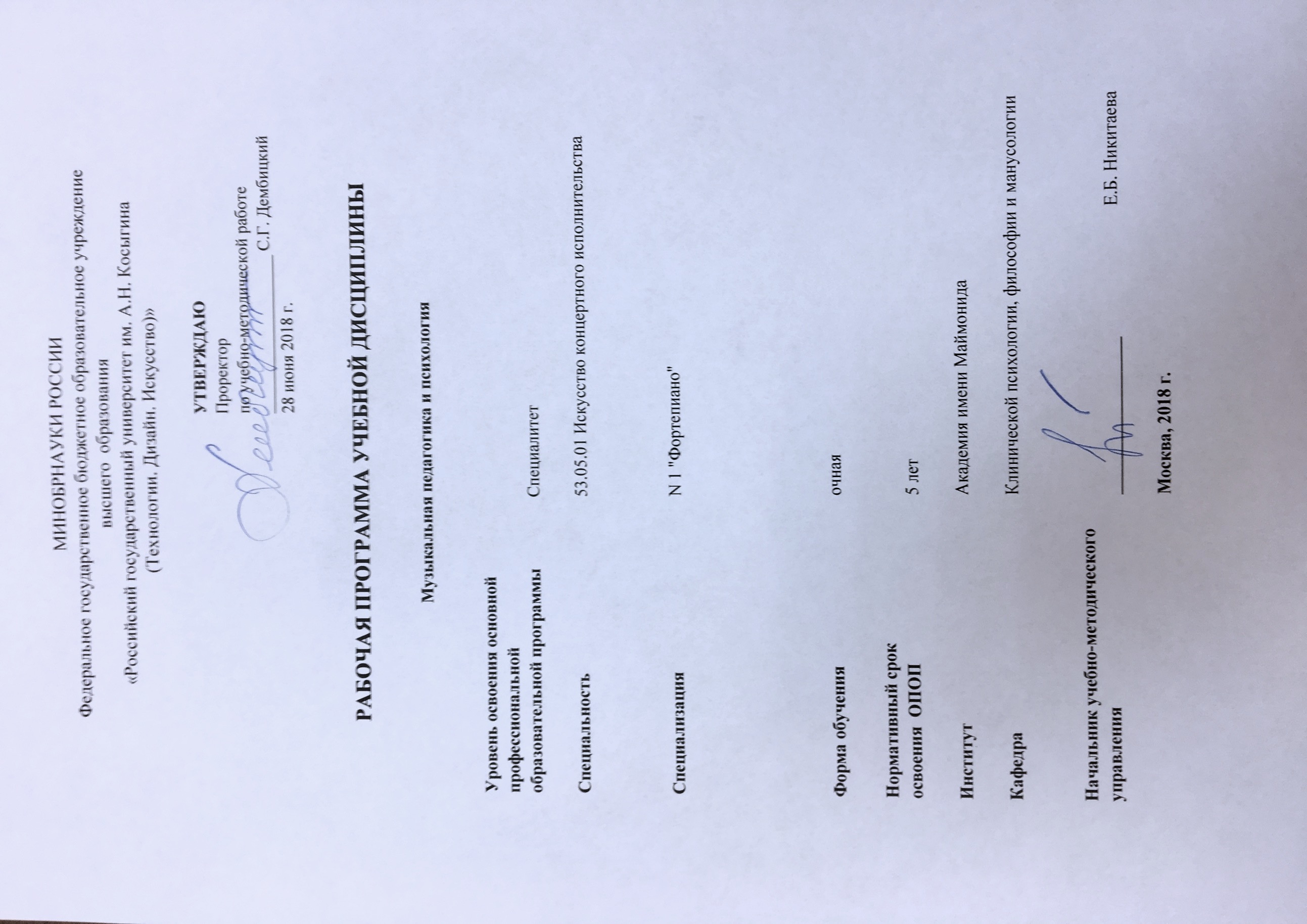 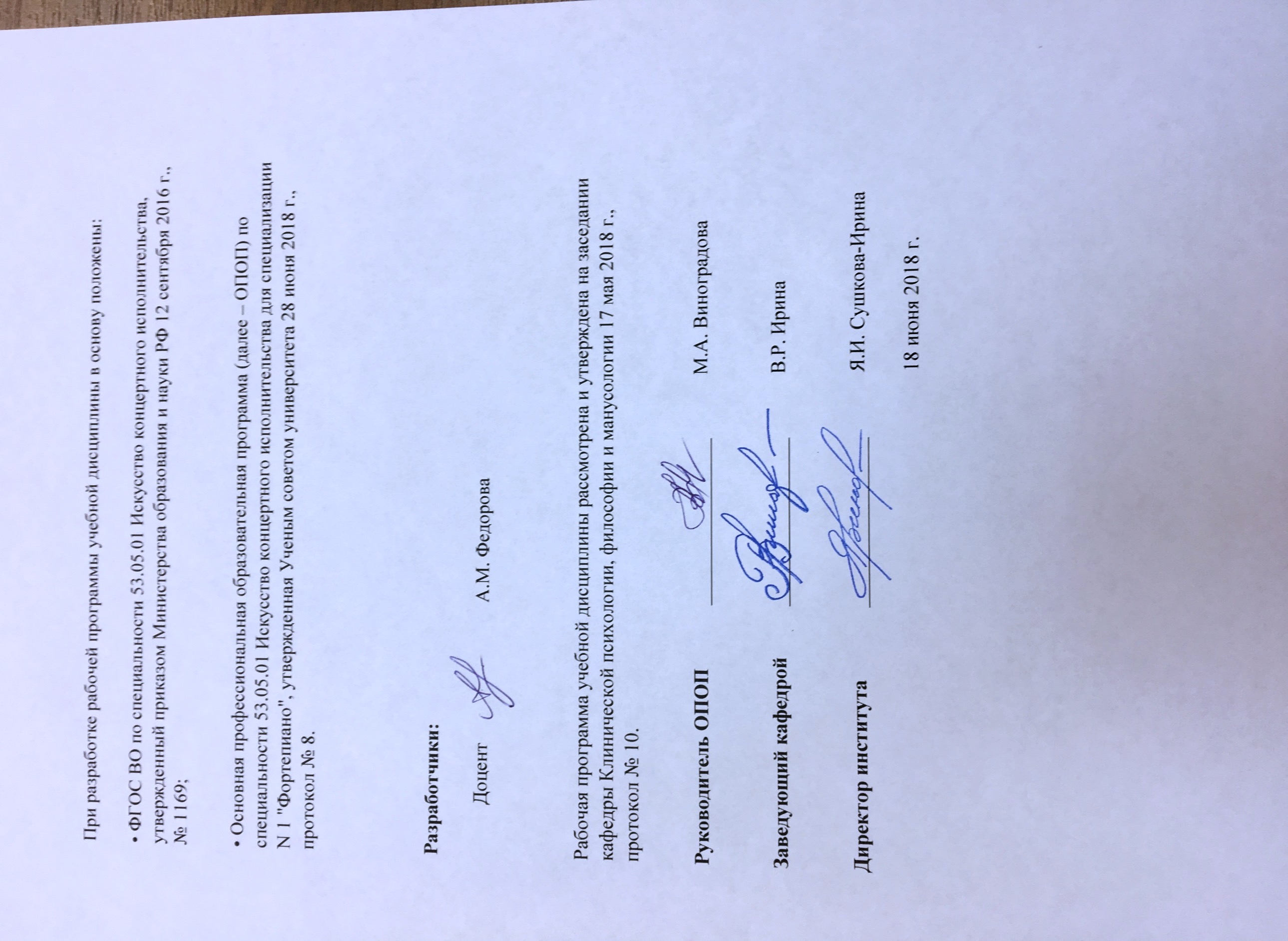 1.  МЕСТО УЧЕБНОЙ ДИСЦИПЛИНЫ В СТРУКТУРЕ ОПОП                             .Дисциплина «Музыкальная педагогика и психология»включена в базовую часть   Блока 1 ФГОС ВО, семестры 5,6..2. КОМПЕТЕНЦИИ ОБУЧАЮЩЕГОСЯ, ФОРМИРУЕМЫЕ В РАМКАХ  ИЗУЧАЕМОЙ  ДИСЦИПЛИНЫ      Таблица 13. СТРУКТУРА УЧЕБНОЙ ДИСЦИПЛИНЫ3.1 Структура учебной дисциплины для обучающихся очной  формы обученияТаблица 2За-зачет, ЗаО - дифференцированный зачет4. СОДЕРЖАНИЕ РАЗДЕЛОВ УЧЕБНОЙ ДИСЦИПЛИНЫ 4.1 Содержание разделов учебной дисциплины для очной формы обученияТаблица 3Оценочные средства: собеседование Реф-реферат., Сб-собеседованиеВиды промежуточной аттестации: За-зачет, ЗаО - дифференцированный зачет5.  САМОСТОЯТЕЛЬНАЯ РАБОТА ОБУЧАЮЩИХСЯ                                                                                                                                                                                                                                                                                                                                                         Таблица 46. ОЦЕНОЧНЫЕ СРЕДСТВА ДЛЯ ПРОВЕДЕНИЯ ТЕКУЩЕЙ И ПРОМЕЖУТОЧНОЙ АТТЕСТАЦИИ ПО ДИСЦИПЛИНЕ 6.1 Связь  результатов освоения дисциплины с уровнем сформированности заявленных компетенций в рамках изучаемой дисциплиныТаблица 56.2 Оценочные средства для студентов с ограниченными возможностями здоровьяОценочные средства для  лиц с ограниченными возможностями здоровья выбираются с учетом особенностей их психофизического развития, индивидуальных возможностей и состояния здоровья.                                                                                                                            Таблица 67. ТИПОВЫЕ КОНТРОЛЬНЫЕ ЗАДАНИЯ И ДРУГИЕ МАТЕРИАЛЫ,НЕОБХОДИМЫЕ ДЛЯ ОЦЕНКИ  УРОВНЯ  СФОРМИРОВАННОСТИ ЗАЯВЛЕННЫХ КОМПЕТЕНЦИЙ  В  РАМКАХ  ИЗУЧАЕМОЙ  ДИСЦИПЛИНЫ,ВКЛЮЧАЯ САМОСТОЯТЕЛЬНУЮ РАБОТУ ОБУЧАЮЩИХСЯСеместр  № 57.1.1 .Для входного контроля (ВК): диспут с целью определения уровня знаний и компетентности на начальном этапе обучения.7.2. Для текущего контроля: 7.2.1.Тематика докладов:Особенности распределения и концентрации внимания в ходе концертного выступления младших школьников (подростков, студентов).Устранение мышечных и психологических «зажимов» на уроках академического (джазового) вокала.Диагностика степени свободы и сбалансированности игрового аппарата студентов-исполнителей.7.2.2.Вопросы для собеседования:1. Определить предмет, цель и задачи курса «Музыкальная психология и педагогика». в системе профессиональной подготовки музыкального исполнителя, преподавателя и художественного руководителя музыкального коллектива. 2. Охарактеризовать основные фундаментальные исследования в области музыкальной психологии. 3. Какие приемы можно использовать для активизации волевого поведения музыканта?7.3 Для промежуточной аттестации: 7.3.1. Вопросы к зачету:Роль психологических знаний в современной музыкально-педагогической практике.Структурные компоненты психики человека.Сравнительный анализ традиционных и альтернативных подходов, методов, способов и приемов обучения, воспитания.              .Семестр № 67.4 Для текущего контроля:7.4.1.Тематика докладовФункция внимания в действии музыкально-познавательных процессов. Каково место музыкальных потребностей в общей структуре человеческих потребностей?Дайте определение профессиональной рефлексии музыканта.7.4.2.  Вопросы для собеседования:Охарактеризуйте сферы прикладного применения музыки.Какие приемы можно рекомендовать для заучивания музыкального произведения наизусть на разных этапах работы?Как проявляется музыкальное мышление в зависимости от конкретного вида музыкальной деятельности?7.5 Для промежуточной аттестации:7.5.1.Вопросы к дифференцированному зачетуОпишите уровни проявления музыкального сознания человека.Расскажите о гипотезах происхождения музыкального искусства. (Какие психологические основания содержатся в этих гипотезах?)Как раскрывается воздействие музыки на психику человека в трудах Античности?.8.МАТЕРИАЛЬНО-ТЕХНИЧЕСКОЕ ОБЕСПЕЧЕНИЕ ДИСЦИПЛИНЫ     9. УЧЕБНО-МЕТОДИЧЕСКОЕ И ИНФОРМАЦИОННОЕ ОБЕСПЕЧЕНИЕ УЧЕБНОЙ ДИСЦИПЛИНЫ                                                                                                                                                                                                                                          Таблица 79.3. Методические указания к изучению дисциплины – рукописный вариант кафедры9.4 Информационное обеспечение учебного процесса9.4.1. Ресурсы электронной библиотекиЭБС Znanium.com» научно-издательского центра «Инфра-М» http://znanium.com/Электронные издания «РГУ им. А.Н. Косыгина» на платформе ЭБС «Znanium.com» http://znanium.com/; ООО «ИВИС» https://dlib.eastview.com (электронные версии периодических изданий ООО «ИВИС»);Web of Science http://webofknowledge.com/  (обширная международная универсальная реферативная база данных); Scopus https://www.scopus.com; Научная электронная библиотека еLIBRARY.RU https://elibrary.ru  (крупнейший российский информационный портал в области науки, технологии, медицины и образования);ООО «Национальная электронная библиотека» (НЭБ) http://нэб.рф/;«НЭИКОН»  http://www.neicon.ru/9.4.2 Лицензионное программное обеспечение  ( ежегодно  обновляется).Microsoft Windows Professional 7 Russian Upgrade Academic Open No Level, артикул FQC-02306, лицензия № 46255382 от 11.12.2009 (копия лицензии; (бессрочная академическая лицензия; центр поддержки корпоративных лицензий  Microsoft).Microsoft Office Professional Plus 2010 Russian Academic Open No Level, лицензия 47122150 от 30.06.2010 (бессрочная академическая лицензия; центр поддержки корпоративных лицензий  Microsoft).Система автоматизации библиотек ИРБИС64, договора на оказание услуг  по поставке программного обеспечения №1/28-10-13 от 22.11.2013, №1/21-03-14 от 31.03.2014 (копии договоров).Google Chrome (свободно распространяемое). Adobe Reader (свободно распространяемое).Kaspersky Endpoint Security для бизнеса - Стандартный Russian Edition, 250-499 Node 1 year Educational Renewal License; договор №218/17 - КС от 21.11.2018.   Код компетенции Формулировка  компетенций в соответствии с ФГОС ВО ОПК-8способность понимать принципы работы над музыкальным произведением и задачи репетиционного процессаПК-9способность понимать цели и задачи педагогического процесса и основных принципов музыкальной педагогикиПК-13способность планировать педагогическую деятельность, ставить цели и задачи воспитания и обучения с учетом возрастных, индивидуальных особенностей обучающихсяСтруктура и объем дисциплиныСтруктура и объем дисциплиныОбъем дисциплины по семестрамОбъем дисциплины по семестрамОбщая трудоемкостьСтруктура и объем дисциплиныСтруктура и объем дисциплины5 семестр6 семестрОбщая трудоемкостьОбъем дисциплины в зачетных единицахОбъем дисциплины в зачетных единицах224Объем дисциплины в часахОбъем дисциплины в часах7272144Аудиторные  занятия (всего)Аудиторные  занятия (всего)363672в том числе в часах:Лекции  (Л)181836в том числе в часах:Практические занятия (ПЗ)                         181836в том числе в часах:Семинарские занятия (С) в том числе в часах:Лабораторные работы (ЛР)в том числе в часах:Индивидуальные занятия (ИЗ)Самостоятельная работа студента  в семестре , часСамостоятельная работа студента  в семестре , час363672Самостоятельная работа студента  в период промежуточной аттестации , часСамостоятельная работа студента  в период промежуточной аттестации , часФорма промежуточной  аттестацииФорма промежуточной  аттестацииФорма промежуточной  аттестацииФорма промежуточной  аттестацииФорма промежуточной  аттестацииЗаНаименование раздела учебной дисциплины (модуля)ЛекцииЛекцииНаименование практических (семинарских) занятийНаименование практических (семинарских) занятийНаименование практических (семинарских) занятийНаименование лабораторных работНаименование лабораторных работИтого по учебному плану Форма текущего и промежуточного контроля успеваемости(оценочные  средства)Наименование раздела учебной дисциплины (модуля)Тематика лекцииТрудоемкость, часТематика практического занятияТематика практического занятияТрудоемкость, часТематика лабораторной работыТрудоемкость, часИтого по учебному плану Форма текущего и промежуточного контроля успеваемости(оценочные  средства)Семестр №6Семестр №6Семестр №6Семестр №6Семестр №6Семестр №6Семестр №6Семестр №6Семестр №6Текущий контроль успеваемости: Музыкальная педагогика и музыкальная психология: наука и практика.1. Вводная лекция. Музыкальная педагогика и музыкальная психология как научные и учебные дисциплины. Понятийный аппарат музыкально-педагогической и психологической наук. Синтез педагогики и психологии в научной и практической деятельности. 2. Музыкальная психология. Место музыкальной психологии в структуре психологического знания. Разделы музыкальной психологии. Основные категории музыкальной психологии. Психологические основы музыкального обучения.3. Музыкальная педагогика. Теоретические основы музыкальной педагогики. Структура и отрасли педагогики. Современные проблемы музыкальной педагогики. Структура музыкально- педагогической деятельности, принципы организации и управления учебной деятельностью.61. Современные проблемы психологии музыкального исполнительства и педагогики.2.  Психологические процессы в искусстве и творчестве. Психологические основы музыкального обучения.3. Педагогическое общение:  роль, виды, ключевые моменты в специфике  профессиональной подготовки музыканта.1. Современные проблемы психологии музыкального исполнительства и педагогики.2.  Психологические процессы в искусстве и творчестве. Психологические основы музыкального обучения.3. Педагогическое общение:  роль, виды, ключевые моменты в специфике  профессиональной подготовки музыканта.612Диспут, эссеМузыкальность и возможности ее развития как центральная проблема музыкальной педагогики и психологии.4. Музыкальная одаренность (музыкальность) как синтез способностей. структура музыкальности. Проблема развития музыкальности в процессе педагогического взаимодействия.5. Компоненты профессионального мастерства. Структура профессионально-важных качеств. Проблема склонностей и способностей. Генезис способностей.6. Особенности восприятия музыкальной информации. Роль слуховых, зрительных, кинестетических ощущений в профессиональных навыках музыкантов. 7. Генезис и структура музыкального слуха. Явление синестезии. 8. Эмоциональная отзывчивость на музыку. Музыкальная память. Музыкальное мышление и воображение.9. Исполнительская техника. Психологические особенности непосредственного исполнения музыкального произведения. Компоненты техники. Вопросы формирования навыков.124. Проблемы диагностики музыкальной одаренности.5. Методы диагностики и самодиагностики ПВК (профессионально важных качеств).  Проблема склонностей и способностей. 6. Генезис и структура музыкального слуха.7. Роль синестезии в процессе профессиональной подготовки музыканта. 8..Практикум: приемы и методы музыкальной мнемотехники.9. Практикум: психологические техники и приемы в процессе подготовки выступления.4. Проблемы диагностики музыкальной одаренности.5. Методы диагностики и самодиагностики ПВК (профессионально важных качеств).  Проблема склонностей и способностей. 6. Генезис и структура музыкального слуха.7. Роль синестезии в процессе профессиональной подготовки музыканта. 8..Практикум: приемы и методы музыкальной мнемотехники.9. Практикум: психологические техники и приемы в процессе подготовки выступления.1224Доклад, СбВсего:Всего:18Всего:Всего:18Всего:36ЗаСеместр №6Семестр №6Семестр №6Семестр №6Семестр №6Семестр №6Семестр №6Семестр №6Семестр №6Личностно-профессиональное развитие музыканта: психологический и педагогический аспекты.1. Теоретический анализ профессионально значимых психологических свойств личности музыкантов-исполнителей.. 2. Психология индивидуальных различий. Проблема самоактуализации личности музыканта.3.  Профессиональное становление музыкантов. Психологическая адаптация и социализация музыкантов. Проблема вундеркиндов и ранней профессионализации. Иррациональные профессиональные установки4. Психологическая специфика различных видов музыкальной деятельности. Значение фигуры педагога в формировании профессионала и личности. Проблема профессионально-личностной рефлексии музыканта.5. Проблема личностной целостности.Соотношение личностной и профессиональной сфер в психике музыканта. Специфика профессиональной мотивации музыкантов, их самосознания, рефлексии, самооценки. Склонность к неадекватной самооценке и уровню притязаний как типичная особенность психики музыкантов и стрессогенный фактор.6. Диагностика музыкальных способностей. Проблемы диагностики музыкальной одаренности. Диагностические методики в музыкальном образовании: содержание и методы: а) уровня музыкальности; б) особенностей архетипического восприятия музыки; в) музыкальных способностей. Место и значение психодиагностики в общем и специальном музыкальном образовании. Диагностика непосредственно исполнительских качеств. Синтез психологической и педагогической диагностики.101. Направленность личности. Исследование эмоциональности2. Проблемы самоактуализации: личное и профессиональное.3. Методы и приемы психологической адаптации. Коррекция иррациональных установок.4. Системы развития музыкальных способностей в классе по специальности5. Практикум: самооценка, уровень притязаний, мотивация. Диагностика и коррекция.6.Практикум по психодиагностике личностных черт студентов музыкально-исполнительских специальностей. Место и значение психодиагностики в общем и специальном музыкальном образовании.101020ДокладПодготовка к концертной деятельности: единство педагогической и психологической практики.7. Психология концертного выступления.Артистизм. Вопросы сценического движения, внимания, перевоплощения.8. Проблема успешности деятельности музыканта. Индивидуальный стиль деятельности. Профессионально важные качества и успешность. Вопросы надежности в концертном выступлении. Проблемы профессиональной успешности и здоровья личности. 9. Подготовка к концертному выступлению. Формирование готовности концертной программы: педагогический и психологический аспекты. Проблема формирования надежности. 10. Сценический стресс Вопросы педагогической тактики при совладании с сценическим стрессом. Методы психологической помощи. Музыкотерапия и музыкальная психокоррекция.87. Концертное выступление как вид экстремальной деятельности. Методы практической психологии в преподавании Вашей специальности8. Здоровьесберегающие технологии в профессиональной деятельности музыканта.9. Психологическая помощь на различных этапах подготовки к выступлению. Методы формирования надежности. 10. Методы и приемы саморегуляции8816Сб, ЭссеВсего:18  Всего:1818 Всего:36ЗаООбщая трудоемкость в часахОбщая трудоемкость в часахОбщая трудоемкость в часахОбщая трудоемкость в часахОбщая трудоемкость в часахОбщая трудоемкость в часахОбщая трудоемкость в часахОбщая трудоемкость в часах72№ п/пНаименование раздела учебной дисциплиныСодержание самостоятельной работыТрудоемкость в часах1345Семестр № 5Семестр № 5Семестр № 5Семестр № 51Музыкальная педагогика и музыкальная психология: наука и практикаИзучение литературы; подготовка сообщений к выступлению на семинаре.182Музыкальность и возможности ее развития как центральная проблема музыкальной педагогики и психологииЧтение литературы; работа с конспектом лекции; составление тезисов; ответы на контрольные вопросы.18                                                                      Всего  часов в семестре по учебному плану                                                                      Всего  часов в семестре по учебному плану                                                                      Всего  часов в семестре по учебному плану36Семестр № 6Семестр № 6Семестр № 6Семестр № 61Личностно-профессиональное развитие музыканта: психологический и педагогический аспектыРабота с конспектом лекции, чтение литературы; ответы на контрольные вопросы.182Подготовка к концертной деятельности: единство педагогической и психологической практикиИзучение первоисточников; подготовка сообщений к выступлению на семинаре.18                                                                                Всего  часов в семестре по учебному плану                                                                                Всего  часов в семестре по учебному плану                                                                                Всего  часов в семестре по учебному плану36                                                            Общий объем самостоятельной работы обучающегося                                                            Общий объем самостоятельной работы обучающегося                                                            Общий объем самостоятельной работы обучающегося72КодкомпетенцииУровни сформированности заявленных компетенций  в рамках  изучаемой дисциплиныШкалыоцениваниякомпетенцийОПК-8ПороговыйЗнать достижения в области музыкальной педагогикиУметь  работать с информационными источниками, отражающими происходящее в музыкальной педагогике и методике ее преподаванияВладеть нформационными источниками, отражающими происходящее в музыкальной педагогике и методике ее преподавания; навыками анализа собственной педагогической деятельности с позиции достижений в области музыкальной педагогикиоценка 3ОПК-8Повышенный Знать информационные источники, отражающие происходящее в музыкальной педагогике; достижения в области музыкальной педагогикиУметь  работать с информационными источниками, отражающими происходящее в музыкальной педагогике и методике ее преподаванияВладеть нформационными источниками, отражающими происходящее в музыкальной педагогике и методике ее преподавания; навыками анализа собственной педагогической деятельности с позиции достижений в области музыкальной педагогики оценка 4ОПК-8Высокий Знать информационные источники, отражающие происходящее в музыкальной педагогике и методике ее преподавания; достижения в области музыкальной педагогикиУметь  работать с информационными источниками, отражающими происходящее в музыкальной педагогике и методике ее преподавания; соотносить собственную педагогическую деятельность с достижениями в области музыкальной педагогикиВладеть нформационными источниками, отражающими происходящее в музыкальной педагогике и методике ее преподавания; навыками анализа собственной педагогической деятельности с позиции достижений в области музыкальной педагогикиоценка 5ПК-9Пороговый Знать   специальную терминологию в области педагогической наукиУметь осознавать основные закономерности межличностных отношений, формулировать основные задачи педагогической деятельностиВладеть навыками работы со специальной литературой по музыкальной педагогике психологии, навыками анализа учебно-воспитательных ситуацийоценка 3ПК-9Повышенный Знать основные методологические проблемы современной педагогики, актуальные педагогические технологииУметь обоснованно выбирать педагогические технологии в соответствии с поставленной задачейВладеть  приемами психолого-педагогической диагностики, способами решения педагогических задачоценка 4ПК-9Высокий Знать понятийный аппарат педагогической науки, основные направления, проблемы, цели, задачи, теории, методы и педагогические технологииУметь осознавать закономерности межличностных отношений в быту и организованном коллективе; формулировать цели и задачи педагогической работы; использовать соответствующие педагогические технологии для решения поставленных задачВладетьэлементарными навыками анализа учебно-воспитательных ситуаций, определения и решения педагогических задач как в семье, так и в трудовом коллективе; приемами психолого-педагогической диагностики музыкальных способностей и одаренностиоценка 5ПК-13Пороговый Знать   актуальные проблемы музыкальной педагогической науки, психологические особенности личности в разные возрастные периоды Уметь дать психологическую характеристику личностиВладеть дать психологическую характеристику личностиоценка 3ПК-13Повышенный Знать основные формы организации профессионального обучения музыкеУметь осознавать закономерности межличностного взаимодействия в коллективе; корректировать цели и задачи образовательного процесса с учетом индивидуальных психологических особенностейВладеть  способами оптимального решения педагогических задач оценка 4ПК-13Высокий Знать основные формы организации профессионального обучения музыке; современные проблемы музыкальной педагогики;  основные понятия, принципы и методы возрастной психологииУметь осознавать закономерности межличностных отношений в быту и организованном коллективеВладеть элементарными навыками анализа учебно-воспитательных ситуаций, определения и решения педагогических задач как в семье, так и в трудовом коллективеоценка 5Результирующая оценкаРезультирующая оценкаКатегории студентовВиды оценочных средствФорма контроляШкала оцениванияС нарушением слухаТесты, рефераты, контрольные вопросыПреимущественно письменная проверкаВ соответ-ствии со   шкалой оценивания, указанной в Таблице 5С нарушением зренияКонтрольные вопросыПреимущественно устная проверка (индивидуально)В соответ-ствии со   шкалой оценивания, указанной в Таблице 5С нарушением опорно- двигательного аппаратаРешение тестов, контрольные вопросы дистанционно.Письменная проверка, организация контроля с использование информационно-коммуникационных технологий.В соответ-ствии со   шкалой оценивания, указанной в Таблице 5№ п/пНаименование  учебных аудиторий и помещений для самостоятельной работыОснащенность учебных аудиторий  и помещений для самостоятельной работы1Аудитория №109 для проведения занятий лекционного и семинарского типа, групповых и индивидуальных консультаций, текущего контроля и промежуточной аттестации.  (115035, г. Москва, ул. Садовническая, д. 52/45)Комплект учебной мебели, пульты для нот оркестровые, музыкальные инструменты: большой барабан Adams 32, колокольчики оркестровые, Там-там 34, литавры AdamsUnswersal (20, 23, 26, 29), тарелки парные подвесные, пианино акустическое Zimmermann. Наборы демонстрационного оборудования и учебно-наглядных пособий, обеспечивающих тематические иллюстрации, соответствующие рабочей программе дисциплины.2Аудитория №401 - читальный зал библиотеки: помещение для самостоятельной работы, в том числе, научно- исследовательской, подготовки курсовых и выпускных квалификационных работ. (115035, г. Москва, ул. Садовническая, д. 33, стр. 1)Стеллажи для книг, комплект учебной мебели, 1 рабочее место сотрудника и 6 рабочих места для студентов, оснащенные персональными компьютерами с подключением к сети «Интернет» и обеспечением доступа к электронным библиотекам и в электронную информационно-образовательную среду организации.№ п/п№ п/пАвтор(ы)Наименование изданияВид издания (учебник, УП, МП и др.)ИздательствоИздательствоГод изданияАдрес сайта ЭБС или электронного ресурса                          Количество экземпляров в библиотеке Университета 11234556789.1 Основная литература, в том числе электронные издания9.1 Основная литература, в том числе электронные издания9.1 Основная литература, в том числе электронные издания9.1 Основная литература, в том числе электронные издания9.1 Основная литература, в том числе электронные издания9.1 Основная литература, в том числе электронные издания9.1 Основная литература, в том числе электронные издания9.1 Основная литература, в том числе электронные издания11Богоявленская Д.Б.Психология творческих способностей. МонографияСамараСамара2009https://elibrary.ru/item.asp?id=201044872. 2. Грекова Т.Н.Психология творчества Учебное пособиеМ.: РИО МГУДТМ.: РИО МГУДТ2011http://znanium.com/catalog/product/4670993.3.Кирнарская Д.К., Киященко Н.И., Тарасова К.В./ред.Г.М.ЦыпинаМузыкальная психология и психология музыкального образования: теория и практикаУчебникМ.:РАМ им.ГнесиныхМ.:РАМ им.Гнесиных2011https://elibrary.ru/item.asp?id=237300949.2 Дополнительная литература, в том числе электронные издания 9.2 Дополнительная литература, в том числе электронные издания 9.2 Дополнительная литература, в том числе электронные издания 9.2 Дополнительная литература, в том числе электронные издания 9.2 Дополнительная литература, в том числе электронные издания 9.2 Дополнительная литература, в том числе электронные издания 9.2 Дополнительная литература, в том числе электронные издания 9.2 Дополнительная литература, в том числе электронные издания 1.Богоявленская Д.Б., Богоявленская М.Е.Богоявленская Д.Б., Богоявленская М.Е.Психология одаренности: понятие, виды, проблемыМонографияМонографияМ.: МИОО2005https://elibrary.ru/item.asp?id=200870042.Вышегородцева С.О.Вышегородцева С.О.Исторический анализ развития музыкальной психологии в ХХ векеДиссертацияДиссертацияМ.2001https://elibrary.ru/item.asp?id=159845323.Торопова А.В.Торопова А.В.Музыкальная психология и психология музыкального образованияУчебниеУчебниеМ.:Юрайт2016https://elibrary.ru/item.asp?id=279113164.Цыпин Г.М.Цыпин Г.М.Музыкальная педагогика и исполнительство. Афоризмы, цитаты, изреченияУчебное пособиеУчебное пособиеМ.: Прометей2011http://znanium.com/catalog/product/558112